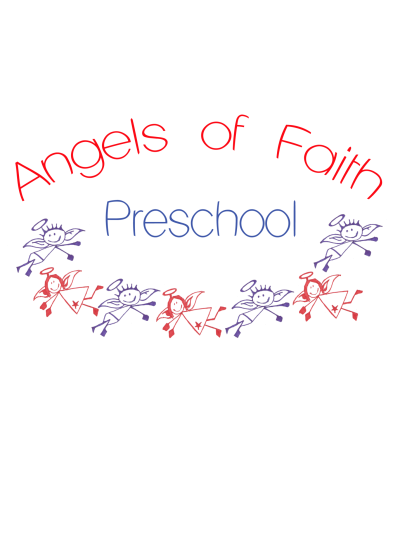 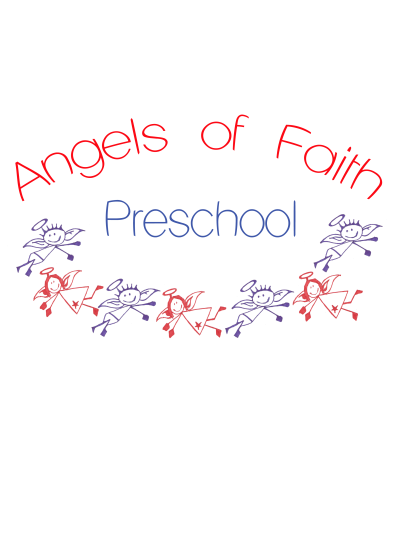 At Living Hope ChurchNew Admission ApplicationFaith@aofp.orgChild’s Name: ____________________________________________________		Sex:   M    F		Last		First		MI	Name UsedDate of Birth: ____________________	Age: _______	Email Address: ______________________________		Month/Day/YearHome Address: _______________________________________________________________________________		______________________________________________________________________________________		City					State		Zip CodeHome Phone: _____________________________		Mobile Phone: _______________________________Last School Attended: ____________________________________	Phone: _____________________________Child Resides With: (Circle One)		Mother/Father	Mother Only	Mother/Step-Father	Guardian			Father/Step-Mother	Father Only	Grandparents	Aunt/UncleFather: Marital Status:   M    S    D    W 			 Mother: Marital Status:  M   S   D   WName: _________________________________		Name: ______________________________Employer: ______________________________		Employer: ___________________________Cell: ___________________________________		Cell: ________________________________Work: _________________________________		Work: ______________________________Child’s Name:                                                                                   Date of Birth:                                                          Pick-Up List: I hereby authorize the facility to allow my child to leave the facility ONLY with the following:______________________________________		_______________________________________First & Last Name		Phone Number			First & Last Name			Phone Number______________________________________		__________________________________________Address							Address______________________________________		___________________________________________First & Last Name		Phone Number			First & Last Name			Phone Number_______________________________________		___________________________________________Address							Address______________________________________		___________________________________________First & Last Name		Phone Number			First & Last Name			Phone Number____________________________________			___________________________________________Address							Address____________________________________			___________________________________________First & Last Name		Phone Number			First & Last Name			Phone Number____________________________________			___________________________________________Address							AddressEMERGENCY FIRST AID INFORMATIONStudent: ____________________________			Grade/Class: ____________________________Home Number: ____________________________		Date of Birth: ____________________________Dad: _____________________________________		Mom: ___________________________________Work #: ___________________________________		Work #: __________________________________Cell #: ____________________________________		Cell #: ___________________________________My child has permission to take:	Tylenol: Yes _____ No _____			Over the Counter Medication: Yes _____ No _____Health/Background/Allergies: _____________________________________________________________________Emergency #: Name: ____________________________________Phone #: _____________________________Child’s Name:                                                                                   Date of Birth:                                                          HEALTH INFORMATIONChild’s name:___________________________________________________________________Does the child have any of the following health problems?_____ Diabetes					_____ Visual				_____ Asthma_____ Joint or muscular				_____ Allergies				_____ Speech_____ Epilepsy or seizures				_____ Hearing				_____ HeartIf you answered yes to any of the above please explain: _______________________________________________Does the applicant exhibit any of the following?_____ Hyperactivity			_____ In-coordination		_____ Twitching_____ Severe Headaches			_____ Nervousness		_____ Tantrums_____ Short Attention Span		_____ Aggression			_____ Frequent Stomach Aches_____ Other: __________________________________________If you answered yes to any of the above please explain: _______________________________________________Emergency Contact: Name of people to call in case of an emergency if parents cannot be reached._________________________________________		Phone: _____________________________________First & Last Name			Relationship			Cell			Work__________________________________________		Phone: _____________________________________First & Last Name			Relationship			Cell			WorkAuthorization for Emergency Medical TreatmentIn case of emergency, I/we give Angels of Faith Preschool permission to take my/our child to BSW Medical Center at Waxahachie for treatment.___________________________________		______________________________________________Signature of Guardian		Date		Signature of Guardian			DateChild’s Name:                                                                                   Date of Birth:                                                          PHYSICIAN INFORMATIONMUST BE COMPLETE BEFORE STUDEN CAN BE ENROLLEDName of Physician: _____________________________________ Phone: _________________________________			First & Last NameAddress: ______________________________________________________________________________________		Street				City			    State		Zip CodeHospital/Clinic: _________________________________________ Phone: _________________________________Address: ______________________________________________________________________________________		Street				City			   State		Zip CodeIMMUNIZATION RECORDA current photocopy of the child’s immunization records MUST be attached to this sheet. A child will not be placed in a class without this record.DOCTOR’S GOOD HEALTH FORMI agree to provide Angels of Faith Preschool with a good health form from my doctor. A child will not be placed in a class without these records.________________________________			___________________________________________	Date						Parent/Guardian SignatureTylenol Permission Slip(Children under the age of 2 must turn in a Dr.’s Tylenol Permission Slip)_________	I DO give AOFP permission to administer Tylenol to my child._________	I DO NOT give AOFP permission to administer Tylenol to my child._______________________________			___________________________________________	Date						Parent/Guardian SignatureChild’s Name:                                                                                   Date of Birth:                                      OVER THE COUNTER MEDICATION PERMISSION________	I DO give AOFP permission to administer any over the counter medication to my child.________	I DO NOT give AOFP permission to administer any over the counter medication to my child.(Examples of OTC medications include: hydrocortisone cream, Benadryl, antibiotic ointment, peroxide, etc.)TRANSPORTATION, WATER ACTIVITIES, AND FIELD TRIP PERMISSIONSTRANSPORTATION:I hereby ___ give/___ do not give my consent for my child to be transported and supervised by the facility’s employees._____ on field trips (K4 and older only)		_____ to and from home_____ to and from school				_____ in an evacuationWATER ACTIVITES:I hereby ___ give/___ do not give consent for my child to participate in water activities._____ sprinkler play			_____ water table playFIELD TRIPS (K4 AND OLDER ONLY):I hereby ___ give/___ do not give my consent for my child to participate in field trips.NOTICE OF DISCRIMINATORY POLICY AS TO STUDENTSAngels of Faith Preschool accepts students of any race, gender, color, national or ethnic origin to all the rights, privileges, programs and activities generally associated or made available to students at the school. It does not discriminate on the basis of race, gender, color, national or ethnic origin in administration of its educational policies, admission policies and other facility administered programs.Child’s Name:                                                                                   Date of Birth:                                      PARENTAL AGREEMENT SIGNATURE SHEETChild’s Name: ______________________________________________________________________________Guardian’s Initials_____	1. RELEASE OF LIABILITY DURING SCHOOL CLOSURE: I acknowledge that I have read, understand and agree to comply with the “Release of Liability during School Closure” statement contained in the Student Handbook or Angels of Faith Preschool Parent Handbook._____	2. TUITION AND FEES: I acknowledge that I have read, understand and agree to take full financial responsibility for my household account during this entire school year. I agree to make monthly payments on time, to pay any charges as stated herein and to have my account completely paid in full by the end of the school year. I further agree to pay any fines or charges deemed necessary by Angels of Faith Preschool regarding property destruction as outlined in the student handbook or Angels of Faith Preschool Handbook. If tuition is behind more than one month your child could immediately be dismissed._____	3. PARENT HANDBOOK: I acknowledge that I have read, understand and will comply with the Angels of Faith Preschool Parent Handbook._____ 4. FIELD TRIPS: My (K4 and Older) child has permission to go on any school related field trip or activity. Notification of the field trips must be posted for parents 48 hours in advance._____ 5. DISCIPLINE AND DISMISSAL: I hereby understand and accept the discipline policies of Angels of Faith Preschool. I give permission for my child’s teacher and/or agents of the school to make and enforce classroom regulations in a manner consistent with Christian principles and discipline as set forth in the Scriptures._____ 6. MEDICATION: I acknowledge that I have read, understand and agree to abide by the medication guidelines put into place by the State of Texas for Angels of Faith Preschool._____ 7. INSURANCE: I acknowledge that I have read and understand the Angels of Faith Preschool Insurance policy._______________________________________________________		_________________________Parent/Guardian Signature							DateANGELS OF FAITH PRESCHOOL PAYMENTS2020-2021 ENROLLMENT PACKET PAYMENT FORMFATHER:	MOTHER:NAME: 		NAME: 	EMPLOYER: 		EMPLOYER:	CELL: 		CELL:	WORK: 		WORK:  	 EMAIL: 		EMAIL:  	  CHILD NAME 		_ 	__ DOB __ 		_CHILD NAME_______________________________	DOB _ 		_CHILD NAME_______________________________	DOB 		_CHILD NAME________________________________	DOB 	__CHILDREN WILL BE ATTENDING:  (CHECK ONE}_ SCHOOL YEAR AROUND (AUG-JUNE)_ YEAR ROUND (A UG - AUG)WHEN WOULD YOU LIKE TO SET YOUR PAYMENTS? (CHECK ONE}   	___   1st of the month	___   15th of the month	___ Split between the 1st & 15th of each monthChild’s Name:                                                                                   Date of Birth:                                      ENROLLMENT AGREEMENT 2020-2021I understand that my child is enrolled at Angels of Faith Preschool and is scheduled to begin, ______________________________. If for any reason I choose not to start on the above date, I must give two weeks’ notice or I will be charged for   two weeks of care for my child. I also agree that if I decide to withdraw my child, I will give two weeks written notice or be billed for the equivalent hours.___________________________________________________	________________________Parent/Guardian Signature							DateWe agree to make tuition payments for the 2018-2019 school year according to the options above.___________________________________________________	________________________Parent/Guardian Signature							DateTuition and Fees:  I acknowledge that I have read, understand and agree to take full financial responsibility for my household account during this entire school year. I agree to make monthly payments on time, to pay any charges as stated herein and to have my account completely paid in full by the end of the school year. I further agree to pay any fines or charges deemed necessary by Angels of Faith Preschool regarding property destruction as outlined in the student handbook or Angels of Faith Preschool Handbook. If tuition is behind more than one month your child could immediately be dismissed.__________________________________________________________PERMISSION TO USE PHOTOGRAPHSANGELS OF FAITH PRESCHOOLFAMILY NAME:                                                                                                                                              NAME(S) OF CHILD(REN):                                                                                                                            Periodically we send press releases to local newspapers about our program. There are two ways that you can help us accomplish this. Please take a minute to sign the bottom of this form acknowledging permission for us to use photos of your child(ren) involved in these special activities.Waxahachie Daily LightWaxahachie NOW MagazineAOFP.ORG or AOFP Parent’s Only Facebook pageI give Angels of Faith Preschool child care program permission to submit pictures of my children to local newspapers for use in press releases._________________________________________		______________________________Parent/Guardian Signature						DatePRIVACY PERMISSION AGREEMENTANGELS OF FAITH PRESCHOOLOur first priority is to protect your child’s health and safety. To ensure that we are operating with your full understanding and agreement about your family’s privacy, we ask that you grant permission to conduct the following activities. Please check off each item to which you give your consent and sign below:____	Placing photos of your child around the center.____	Placing photos of your child in photo albums for viewing by prospective clients and other families in our area.____	Using photos of your children in our marketing flyers.____	Using photos of your children on our website.____	Posting artwork and other crafts that include your child’s name around our center.____	Listing the name of your child or other members of your family in our client newsletter and posting this information on our bulletin board.______________________________________________		________________________Parent or Legal Guardian’s Signature						Date______________________________________________		________________________Parent or Legal Guardian’s Signature						DateCHILD CARE POLICIES AGREEMENTCenter policies may change without notice.A one week written notice will be given before revising current policies or adding new ones.By signing this policy handbook, you indicate that you have read the policies and agree to follow them. I reserve the right to make changes to policies without notice.By signing this page, you indicate that you have read the policies and agree to follow them. A two-week written notice will be given before revising the current policies or adding a new policy.______________________________________________		________________________Parent or Legal Guardian’s Signature						Date______________________________________________		________________________Parent or Legal Guardian’s Signature						DateDOCTOR’S GOOD HEALTH ANGELS OF FAITH PRESCHOOL2420 BROWN ST , WAXAHACHIE, TEXAS 75165CHILD’S NAME______________________DATE OF BIRTH___________The above named child has been seen within the past twelve months and is found to be in good health. _________________________________                                          _______________________Doctor’s  Signature                                                                                DateTwo Years and Under Doctor’s Tylenol Permission SlipThe adove named child has permission to have Tylenol or a genric brand substituted in Following dosage:          ______________________________________________________________________________________
Doctor’s Signiture                                               __________________________________________                                               Date(The Texas Department of Protective and Regualtory Service requires this information each year)